Direct Deposit Authorization FormPlease print and complete ALL the information below. 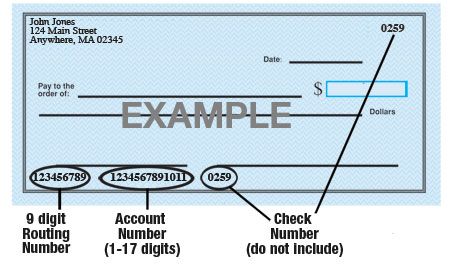 Name of Bank: 	/e1_________________________________________________________Account #: 		/e2_________________________________________________________9-Digit Routing #: 	/e3_________________________________________________________Amount: 		 $ ____________       ___________% or Entire PaycheckType of Account: 	Checking 	   Savings	(Check One)Attach a voided check for each bank account to which funds should be deposited (if necessary)Juiced Technologies is hereby authorized to directly deposit my pay to the account listed above. This authorization will remain in effect until I modify or cancel it in writing.Employee’s Signature: /e4___________________________________________________Date: 			/e5________________________Name:John DoeAddress:29 Elm St City, State, Zip:Ronkonkoma,  11779